22/2021. (II. 24.) „kt." sz. határozat a Györffy István Nagykun Múzeum 2021. évi munkatervének jóváhagyásárólKarcag Városi Önkormányzat Képviselő-testülete (továbbiakban: Képviselő-testület) az Alaptörvény 32. cikk (1) bekezdés b) pontjában biztosított jogkörében, a Magyarország helyi önkormányzatairól szóló 2011. évi CLXXXIX törvény 10. § (1) bekezdésében,  a muzeális intézményekről, a nyilvános könyvtári ellátásról és a közművelődésről szóló 1997. évi CXL. törvény 50.§ (2) bekezdésének a) pontjában biztosított feladatkörében eljárva a veszélyhelyzet kihirdetéséről és a veszélyhelyzeti intézkedések hatálybalépéséről szóló 27/2021. (I.29) Korm. rendelet alapján az alábbiak szerint dönt:A Képviselő-testület a Györffy István Nagykun Múzeum 2021. évi munkatervét a határozat melléklete szerint jóváhagyja.Erről értesülnek:Karcag Városi Önkormányzat Képviselő-testületének tagjai, lakóhelyükönKarcag Városi Önkormányzat Polgármestere, helyben Karcag Városi Önkormányzat Jegyzője, helyben Karcag Városi Önkormányzat Aljegyzője, helyben Karcagi Polgármesteri Hivatal Költségvetési és Adó Iroda, helyben Karcagi Polgármesteri Hivatal Kabinet Iroda, helybenGyörffy István Nagykun Múzeum Karcag, Kálvin u. 4.Karcag, 2021. február 10.22/2021. (II. 24.) „kt." sz. határozat melléklete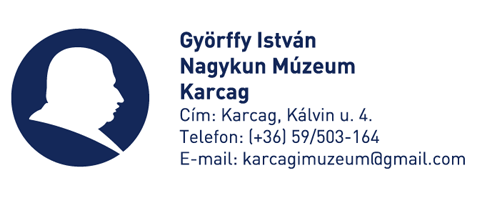 A GYÖRFFY ISTVÁN NAGYKUN MÚZEUM 2021. ÉVI MUNKATERVEI. BevezetésA muzeális intézményekről, a nyilvános könyvtári ellátásról és a közművelődésről szóló 1997. évi CXL. törvény rögzíti a települési önkormányzatok közművelődési feladatait. A hivatkozott törvény 50.§ (2) bekezdésének a) pontja alapján a fenntartó hagyja jóvá az általa fenntartott muzeális intézmény éves munkatervét. A Györffy István Nagykun Múzeum munkaterve az 51/2014. (XII. 10.) EMMI rendelet (a múzeum, valamint az országos szakkönyvtár és a megyei könyvtár éves munkatervéhez szükséges szakmai mutatókról) alapján készült. A Györffy István Nagykun Múzeum alapvető feladata a műtárgyak gyűjtése, a gyűjteménygyarapítás, a gyűjteményben található műtárgyi állomány megőrzése, tudományos feldolgozása és bemutatása. A bemutatás során a hangsúlyt az ismeretátadásra helyezzük. Az ismeretátadásban legfőbb fórumunk az állandó kiállítások mellett az időszaki kiállítások szervezése és rendezése, valamint a múzeumpedagógiai, múzeumandragógiai foglalkozások, programok szervezése, rendezése. Munkánk során a városi, megyei és országos társintézmények mellett a kulturális terület egyéb képviselőivel, a civil szervezetekkel, illetve az idegenforgalmi ágazattal is szoros kapcsolatokat tartunk fenn.A múzeum feladatai közé tartozik a Karcagi Értéktár kezelésének feladatait is. A Karcagi Értéktár Bizottság 2021-ben is a múzeum keretei között, de külön munkaterv alapján működik.II. Az intézmény struktúra, személyi feltételek1. Intézményi struktúra A Múzeum a 2021. február 4-én kel hatályos Alapító Okirata értelmében az intézmény keretében működnek az alábbi telephelyek:Kántor Sándor Fazekasház, Karcag, Erkel Ferenc u. 1.Nagykunsági Tájház, Karcag, Jókai u. 16.Orvos- és Patikatörténeti Kiállítás, Karcag, Széchenyi sgt. 45.Szélmalom, Karcag, Vágóhíd út 22.Györffy István Nagykun Múzeum raktára, Karcag, Laktanya 5376/37 hrsz.Az intézmény feladatkörének bővülése miatt az Önkormányzat a 246/2018 (IX.27.) „kt” sz. határozatával elfogadta Györffy István Nagykun Múzeum Szervezeti és Működési szabályzatát, amelyben az intézmény feladatköre az alábbiak szerint került meghatározásra:a gyűjtemény gyarapítása, szakszerű megőrzése, a tudományos feldolgozás, illetve a nagyközönségnek való bemutatás. a muzeális gyűjtemény sokrétű bemutatása a valódi értékek bemutatása, átadása, a különböző programokon,a fő programok és a múzeumpedagógiai tervek megvalósítása során kiemelt figyelmet fordít arra, hogy az minden korosztályhoz eljusson.a városi hetilap megjelentetésea Karcagi Települési Értéktár Bizottság munkájának szervezése2. Személyzeti helyzetGyörffy István Nagykun MúzeumA múzeumban az engedélyezett álláshelyek száma: 6,75. A múzeumban jelenleg 5 fő teljes munkaidős munkatárs dolgozik az alábbi megoszlásban: 1 fő néprajzkutató (múzeumigazgató), 1 fő történész-művelődésszervező, 1 fő múzeumpedagógus, 1 fő gyűjteménykezelő, 1 fő teremőr, 1 fő takarító. valamint 1 fő részmunkaidős takarító-hivatalsegéd. A zökkenőmentes nyitvatartás és folyamatos látogathatóság megtartása érdekében a múzeumhoz tartozó kiállítóhelyeken a teremőri, illetve gondnoki feladatok ellátására május 1-től szeptember 30-ig tervezzük 2 fő részmunkaidős munkatárs megbízási szerződéssel történő alkalmazását. III. Szolgáltatási feladatok2021. évi szolgáltatási feladataink ellátását alapvetően befolyásolja a COVID-19 pandémia és helybeli hatása. Ennek megfelelően az év folyamán fő feladataink közé tartozik a posztpandémiás időszakra való fokozatos felkészülés, a múzeum újra nyitása. Ebben az időszakban fő feladatunk a tárgyi gyűjtemény raktárában a végleges raktári rend kialakítása, illetve a revíziós feladatok felgyorsítása.1. KözönségkapcsolatokIsmeretterjesztő előadások 2021-ben – a járványhelyzet alakulásának megfelelően, az érvényben lévő szabályok betartása mellett – a Debreceni Egyetem Bölcsészettudományi Karával közösen korábban tervezett történeti konferencia megszervezését. A tanácskozás témája a Trianoni békeszerződés és annak utóélete. (Felelős: dr. Nagy Molnár Miklós igazgató.)2. Köznevelési hasznosításA gyűjteményre és a kiállításokra alapozott múzeumpedagógiai foglalkozások – 2021-ben – a járványhelyzet alakulásának megfelelően, az érvényben lévő szabályok betartása mellett – tervezzük folytatni a korábbi években megindított programjainkat, amelyeket újabbakkal egészítünk ki:Népi díszítőművészet Karcagon„Szántottam, vetettem ...” Határhasználat a Nagykunságban Pásztorélet a Nagykunságban„Rend a lelke mindennek!” Lakberendezés a Nagykunságban„Lóháton a kunok útján”„FlorArt – a szikes puszta virágai”– A programok célja a korábban megkezdett múzeumpedagógiai foglalkozások további kiszélesítése az óvodákkal és az általános iskolák diákjaival. Emellett a középiskolásokat is jobban be kívánjuk vonni a múzeumpedagógiai programjainkba.– A múzeumhoz tartozó külső kiállítóhelyeken május 1. után szintén tervezünk múzeumpedagógiai programokat, amelyek megvalósításában jól ki tudjuk használni a zárt, tágas és árnyas udvar adta lehetőségeket is. – A Kántor Sándor Fazekasházban lévő fazekasműhelyben, agyagos foglalkozásokat (korongozás, írókázás) foglalkozásokat kívánunk megvalósítani. Ehhez kapcsolódóan egyik fő programunknak szánjuk az általános iskolások felső tagozatos diákjai számára szervezett fazekastábor. A tábor programjai között elméleti és gyakorlati foglalkozások egyaránt szerepelnek.– Az évek során bevett gyakorlatnak számító Múzeumi Barangoló programot 2021 őszén – a járványhelyzet alakulásának megfelelően, az érvényben lévő szabályok betartása mellett – a Madarász Imre Egyesített Óvoda tagóvodáinak nagycsoportos gyermekei részvételével ismét tervezzük megrendezni.(Felelős: múzeumpedagógus és történész-művelődésszervező)3. HozzáférésKutatószolgálatot igénybe vevő kutatók és a kutatási alkalmak Az előző évekhez hasonlóan a múzeum a szakterületüknek megfelelően idén is kutatási és konzultációs lehetőséget biztosít a tudományos kutatóknak, illetve a segítséget, útmutatást igénylő szakdolgozatíróknak, helytörténészeknek. Az egyéni kutatók kutatási engedély birtokában, a hatályos jogszabályok, rendelkezések alapján készített Szolgáltatási Szabályzat szerint vehetik igénybe a múzeum nyújtotta lehetőségeket – a járványhelyzet alakulásának megfelelően, az érvényben lévő szabályok betartása mellett.Múzeumi könyvtár könyvtárhasználataA Györffy István Nagykun Múzeum könyvtára szakkönyvtárként működik, a benne található könyvek és dokumentumok elsősorban tudományos kutatók számára elérhetőek és csak helyben használhatók. 2021-ben a múzeumot felkereső, kutatási engedéllyel rendelkező kutatók a könyvtárat a Szolgáltatási Szabályzatnak megfelelően – a járványhelyzet alakulásának megfelelően, az érvényben lévő szabályok betartása mellett – vehetik igénybe.A könyvtári állományt elsősorban az ajándékozás útján beszerzett könyvekkel gyarapítjuk, kivételes esetekben – fontos szakirodalom beszerzése esetén – vásárlással. Az év folyamán folyamatosan végezzük a gyűjteménybe került könyvek és nyomtatványok rendezését, leltározását, katalogizálását. (Felelős: Kántor Éva történész-művelődésszervező és dr. Nagy Molnár Miklós igazgató)Múzeumi honlap Múzeumunk saját honlapja a www.karcagimuzeum.hu címen érhető el, amely elérhető a www.karcag.hu városi oldalról is. Saját honlapunkat a GDPR törvény szabályainak megfelelően működtetjük, e szabályok szerint továbbra is folyamatosan frissítjük. Rendezvényeinkről, programjainkról friss, aktuális információkat közlünk. A kialakult járványhelyzet miatt tervezzük a múzeum online térben való megjelenésének fejlesztését, erősítését is. (Felelős: Szabó Tünde múzeumpedagógus, Kántor Éva történész-művelődésszervező dr. Nagy Molnár Miklós mózeumigazgatóA Györffy István Nagykun Múzeum rendelkezik saját facebook-fiókkal is, amelyen szintén megjelennek a múzeummal kapcsolatos friss információk. (Felelős: Kántor Éva történész-művelődésszervező).Média megjelenésekA Karcagi Hírmondó hetilap hasábjain és a Karcag Televízió korábban folyamatosan közölt információkat, illetve tudósított az új időszaki kiállításainkról. Ezt a gyakorlatot a – járványhelyzet alakulásának megfelelően – a továbbiakban is folytatni kívánjuk. Emellett törekszünk egyéb regionális és országos rádióadókon, valamint a más médiafelületeken való megjelenésre.4. Karcagi Hírmondó Szerkesztősége 2021 március 1-től a Karcagi Hírmondó kiadója nem a Györffy István Nagykun Múzeum. Feladatainak meghatározásáról az új fenntartó gondoskodik.IV. Kiállítási tevékenység1. Állandó kiállításokGyörffy István Nagykun Múzeum2021-ben a múzeum újra nyitását a COVID-19 országos járványügyi helyzet alakulásának és a meghozott rendelkezéseknek megfelelően tervezzük. Az újra nyitott kiállítások vasárnap és hétfő kivételével naponta 10-17 óráig lesznek látogathatók. Nagykunsági TájházA Nagykunsági Tájház állandó kiállításának újra nyitását a COVID-19 országos járványügyi helyzet alakulásának és a meghozott rendelkezéseknek megfelelően szeptember 30-ig tervezzük. A nyitvatartási idő vasárnap és hétfő kivételével naponta 10-16 óráig tervezzük látogathatóvá tenni az érdeklődők számára. Az ettől eltérő időpontokban előzetes bejelentkezés alapján fogadunk csoportokat (legalább 10 fő). A rendszeres nyitvatartást megbízási szerződéssel 1 fő részmunkaidős munkatárs alkalmazásával kívánjuk megoldani.Kántor Sándor Fazekasház2021-ben az állandó kiállításának újra nyitását, illetve nyitvatartását a COVID-19 országos járványügyi helyzet alakulásának és a meghozott rendelkezéseknek megfelelően szeptember 30-ig tervezzük. A nyitvatartási idő vasárnap és hétfő kivételével naponta 10-14 óráig tervezzük látogathatóvá tenni az érdeklődők számára. Az ettől eltérő időpontokban előzetes bejelentkezés alapján fogadunk csoportokat (legalább 10 fő). A rendszeres nyitvatartást megbízási szerződéssel 1 fő részmunkaidős munkatárs alkalmazásával kívánjuk megoldani.Orvos- és Patikatörténeti KiállításAz új lakó beköltözését követően a korábban kialakult gyakorlatnak megfelelően egész évben előre bejelentett csoportokat fogad. Szélmalom2021-ben, a felújítási munkálatok befejezését követően, várhatóan újra nyithatjuk az épületet. A kiállítás újra nyitását, illetve nyitvatartását a COVID-19 országos járványügyi helyzet alakulásának és a meghozott rendelkezéseknek megfelelően szeptember 30-ig tervezzük. A kiállítás – terveink szerint –szeptember 30-ig, vasárnap és hétfő kivételével naponta 10-16 óráig lesz ismét látogatható. Az ettől eltérő időpontokban előzetes bejelentkezés alapján fogad csoportokat (legalább 10 fő). KövesdarálóA műemlék Kövesdaráló és Malomtörténeti Kiállítás ugyan nem a múzeum kezelésében lévő látogatható kiállítóhely, azonban működéséhez a múzeum szakmai segítséget nyújt. A kiállítás – előzetes bejelentkezés alapján – egész évben látogatható.2. Tervezett időszaki kiállítások2021-ben a múzeumban tervezett időszaki kiállítások:– „Huszárok a magyar történelemben” – május – június 11.- Pásztorok gúnyája – június – augusztus – Andrási Mihály fafaragó, Nagyné Török Zsóka fazekas közös kiállítása – augusztus – november 21.– 250 éves a Karcagi Római Katolikus Plébánia – december 10. – 2021. január 4. Kiállításvezetők száma (magyar és idegen nyelven)„A kunok öröksége – Népélet a Nagykunságban” című állandó kiállításunkhoz 2012-ben készült papíralapú kiállításvezető magyar és angol nyelven. A kiállításvezető rövidített papíralapú változata orosz, német és francia nyelven is olvasható. Az idegen nyelvű változatok árus forgalomba nem kerültek. Az állandó kiállításhoz elektronikus vezető (DVD) is készült, amely szintén megvásárolható a múzeumban.V. Gyűjtemények gyarapítása és nyilvántartás1. GyűjteménygyarapításA múzeumi gyűjtemények gyarapítása nagyrészt pénzügyi helyzetünk és lehetőségeink, illetve az esetlegesen megjelenő pályázatok függvénye. A múzeum gyűjteménygyarapítási stratégiájának megfelelően a 2021. évben is alapvető célkitűzésünk az olyan kvalitásos, illetve ritka tárgyak megszerzése, amelyek elengedhetetlenül szükségesek és hiányoznak tárgyi gyűjteményünkből. A tárgyvásárlás(ok)hoz elsősorban a Nemzeti Kulturális Alap aktuális pályázatán kívánjuk megszerezni a megfelelő anyagi fedezetet. (Felelős: dr. Nagy Molnár Miklós igazgató és Kántor Éva történészművelődésszervező)2. Nyilvántartás2021-ben folytatjuk a múzeumi műtárgyállomány revízióját. Tovább kívánjuk csökkenteni a leltározatlan tárgyak számát. A tárgyrevíziót a végleges raktári rend kialakítását követően folytatjuk. (Felelős: dr. Nagy Molnár Miklós és a múzeum valamennyi munkatársa)A papíralapú nyilvántartás mellett a törvényi előírások kötelezővé teszik a digitális nyilvántartást is. A végleges raktári rend kialakítása során az év folyamán folytatjuk a tárgyi gyűjtemény digitális nyilvántartási rendszerének kialakítását is, amelyhez tervezzük akkreditált nyilvántartási szoftver beszerzését.3. HozzáférésA múzeum gyűjteményeinek digitalizációjához 2021-ben egyéb forrásból gondoskodunk a megfelelő technikai berendezések (digitális fényképezőgép, nagy teljesítményű A/3-as szkenner és nagy teljesítményű háttértár) beszerzéséről. Így 2021-ben a múzeum digitalizálási stratégiájának, illetve az abban megfogalmazott ütemtervnek megfelelően folytathatjuk az adattári dokumentumok digitalizálását, illetve a tárgyi gyűjtemény darabjainak a digitalizálását. (Felelős: dr. Nagy Molnár Miklós igazgató, Kántor Éva történész-művelődésszervező. Török Ágnes gyűjteménykezelő)VI. Tudomáyos kutatás1. Kutatási témák száma2021-ben a múzeum tudományos munkatársai a korábban megkezdett kutatásaikat az alábbi kutatási témákban folytatják:Nagy Molnár Miklós:– A Kántor Sándor Kossuth-díjas fazekasról és tanítványairól készített kézirat véglegesítése, a tervezett kötet megjelentetése.– A Nagykunság népművészetének (kályhásság) kutatása.Kántor Éva:Általános, levéltári és egyéb forrásfeltárás: – I. világháború hatása Karcagon, és a Nagykunságban,– a Karcagi Plébánia története,– Kuláküldözés témakörökben2. Hazai és nemzetközi kutatási programokban való részvétel 2021-ben a világjárvány miatt a kutatási programok várhatóan online zajlanak tovább, amelyekhez a  lehetőségeihez mérten múzeumunk is csatlakozik.Az év folyamán a múzeum munkatársai folytatják a Karcag városáról készítendő monográfia kutatási programjának előkészítését.Múzeumunk részt vesz a szentendrei Szabadtéri Néprajzi Múzeum által szervezett I. világháborús országos adatbázisának létrehozásában, ennek megfelelően a helyi adatok összegyűjtése, pontosítása.3. Konferencián való részvétel2021-ben a múzeum munkatársai – a járványveszély miatti vészhelyzet alatt – csak  a szakterületüknek megfelelő online szakmai konferenciákon, illetve online szakmai továbbképzéseken vesznek részt lehetőségeik és a technikai feltételekhez mérten.4. A múzeum dolgozói által jegyzett és tervezett publikációk száma Nagy Molnár Miklós:– Kántor Sándor Kossuth-díjas fazekas és tanítványai – monográfia megjelentetése. (10 szerzői ív)VII. MűtárgyvédelemMúzeumunk a 2020. év folyamán sikeresen végrehajtotta a közel 9.000 darabos tárgyi gyűjteményének zökkenőmentes, az alapvető műtárgyvédelmi szempontok szem előtt tartásával történő átköltöztetését az egykori laktanya területén kialakított raktárhelyiségbe. 2021-ben a járványhelyzet miatti zárvatartása ideje alatt alapvető feladatunk a bepolcozott helyiségekben a kártevőmentesített műtárgyak megfelelő rendszerű, szisztematikus elhelyezése, az előírt raktári rend mielőbbi kialakítása. A raktárban a műtárgyvédelmi követelményeknek is megfelelő környezet kialakítását az EMMI Járászszékhely múzeum fenntartására 2020-ban kiírt nyertes pályázatának anyagi fedezetéből folytatjuk. (Felelős: dr. Nagy Molnár Miklós igazgató és a múzeum valamennyi munkatársa)A raktárban őrzött leltározott és leltározatlan műtárgyaink fokozott figyelmet és szükség szerinti beavatkozást igényelnek. A hatékonyabb műtárgyvédelem miatt 2021-ben továbbra is feladatunk a szakszerű műtárgyvédelmi beavatkozás megismétlése. (Felelős: dr. Nagy Molnár Miklós igazgató, Kántor Éva történész-művelődésszervező, Török Ágnes gyűjteménykezelő)A múzeum jelenleg nem rendelkezik szakképzett restaurátorral, a műtárgyvédelmi feladatokat műtárgyvédelmi megbízottal látjuk el, akinek feladata, hogy rendszeres szakmai kapcsolatot tartson a megyei hatókörű városi múzeum restaurátoraival, szükség esetén kérje azok szakmai segítségét. VIII. Szakmai és társadalmi kapcsolatok1. Kapcsolatok helyi intézményekkel és civil szervezetekkelA Györffy István Nagykun Múzeum a helybeli intézményekkel, a Déryné Kulturális, Turisztika, Sport Központ és Könyvtárral, emellett a város iskoláival és óvodáival szakmai kapcsolatokat ápol. A helyi civil szervezetek közül munkakapcsolattal rendelkezünk a Nagykun Városvédő Egyesülettel, a Kováts Mihály Baráti Társasággal, a Kunszövetséggel. A Nagykunsági Népművészek Egyesületének székhelye a múzeum.2. Múzeumi szakmai kapcsolatokA Györffy István Nagykun Múzeum Jász-Nagykun-Szolnok megye valamennyi múzeuma mellett jól működő szakmai kapcsolatokkal rendelkezik a kiskunsági múzeumok közül a kiskunhalasi Thorma János Múzeummal, a kiskunfélegyházi Kiskun Múzeummal, valamint a régiónkban található Hajdú-Bihar megyei és Szabolcs-Szatmár-Bereg megyei múzeumokkal. Az együttműködés alapvetően a múzeumi munka több területére terjed ki, így például a kiállítások vándoroltatására, illetve műtárgyak kölcsönzésére. A régiós kapcsolatok mellett fontos szakmai kapcsolatunk a Néprajzi Múzeummal, illetve a szentendrei Szabadtéri Néprajzi Múzeummal, illetve más vidékek (Pest, Bács-Kiskun és Csongrád megyék) múzeumaival is. Országos szakmai kapcsolataink mélyítését szolgálja és szakmai érdekvédelmünket segíti, hogy múzeumunk tagja a Magyar Vidéki Múzeumok Szövetségének (MVMSZ). 3. Kapcsolatok vidéki civil szervezetekkelA vidéki civil szervezetek közül jó a munkakapcsolatunk a Magyar Néprajzi Társasággal, a Pulszky Társaság Múzeumi Egyesülettel, a gyomaendrődi székhelyű Kállai Ferenc Népfőiskolai Társasággal és a Jászkun Kapitányok Tanácsával.4. Kapcsolatok egyetemi tanszékekkelUgyancsak jó szakmai kapcsolatokkal rendelkezünk a Debreceni Egyetem Bölcsészettudományi Kar Néprajzi Tanszékével, valamint az ELTE Néprajzi Tanszéke mellett a Szegedi Egyetem Néprajz és Kulturális Antropológiai Tanszékével.5. Társadalmi tisztségekA múzeum igazgatója, dr. Nagy Molnár Miklós az MTA köztestületi és a Magyar Néprajzi Társaság tagja. Emellett tagja a Tájkutató Alapítvány kuratóriumának, a gyomaendrődi Kállai Ferenc Népfőiskolai Társaság kuratóriumának. Mindezek mellett a Magyar Vidéki Múzeumok Szövetsége Felügyelő Bizottságának is tagja.Karcag, 2021. február 10.dr. Nagy Molnár Miklós múzeumigazgató(: Szepesi Tibor :)polgármester